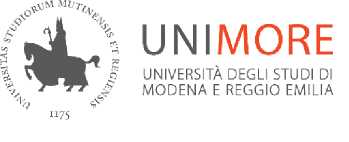 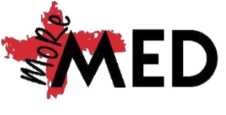 How to produce a poster for the MoReMED CongressSoftware: use Microsoft PowerPoint to create your poster. To make sure it has the correct size, please follow the steps below:FilePage setupThen change the Width and Height parameters to 841mm and 1189mm respectively (A0 size) and set the document to portrait.Text: use Arial as the font for text. Please see below the recommended sizes to ensure the poster is easy to read:Heading: 85 ptAuthors: 56 ptSubheadings: 36 ptBody of the text: 24 ptImage captions: 18 ptUse bold for keywords.The text may be written in either Italian or English.Layout and Content: Posters must be read from left to right. Make sure the layout is easy to follow and that the concepts are expressed clearly for readers. Place the following at the top of the poster:Title of the workAuthors' namesHome university logoMoReMED logoDivide the poster into several paragraphs marked by subheadings, which may be:Background or State of the ArtMethods and MaterialsResultsDiscussionBibliographyResearch impactLimitationsAcknowledgementsConclusionsN.B. Only those marked in bold are mandatory.Tables and Figures: it is recommended to use original tables and figures. If necessary, it is nonetheless possible to use high-definition images from existing publications, citing the relative article in the bibliography.Table headings should be placed above the tables, while Figure headings should be placed underneath.Tables and images will attract readers’ attention more and are therefore strongly recommended!Take a look at the abstracts presented at the IV Edition of the Congress for some inspiration, available in the "Archive" section of our website (http://www.moremed.unimore.it/site/home/historical.html)For further information on how to produce a scientific poster: http://www.writing.engr.psu.edu/posters. htmlAll the best!The Organising Committee